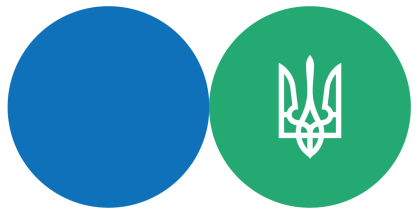 Головне управління ДПС у Дніпропетровській областіПитання, які найчастіше порушуються запитувачами у запитах на отримання публічної інформаціїза січень-квітень 2024 року1. Чи передбачена відповідальність до СГ відсутність розміщення на видному місці у місці торгівлі оригіналу ліцензії на право роздрібної торгівлі алкогольними напоями (тютюновими виробами) або якщо наявна лише нотаріально засвідчена копія ліцензії? Основні засади державної політики щодо регулювання виробництва, експорту, імпорту, оптової і роздрібної торгівлі спиртом етиловим, спиртовими дистилятами, біоетанолом, алкогольними напоями, тютюновими виробами, рідинами, що використовуються в електронних сигаретах, та пальним, забезпечення їх високої якості та захисту здоров’я громадян, а також посилення боротьби з незаконним виробництвом та обігом алкогольних напоїв, тютюнових виробів, рідин, що використовуються в електронних сигаретах, та пального на території України визначено Законом України від 19 грудня              1995 року № 481/95-ВР «Про державне регулювання виробництва і обігу спирту етилового, спиртових дистилятів, алкогольних напоїв, тютюнових виробів, рідин, що використовуються в електронних сигаретах, та пального» зі змінами та доповненнями (далі – Закон № 481). Згідно з ст. 15 Закону № 481 – роздрібна торгівля алкогольними напоями (крім столових вин, а для малих виробників виноробної продукції алкогольних напоїв без додавання спирту: вин виноградних, вин плодово-ягідних, напоїв медових) або тютюновими виробами може здійснюватися суб’єктами господарювання (у тому числі іноземними суб’єктами господарювання, які діють через свої зареєстровані постійні представництва) всіх форм власності, у тому числі їх виробниками, за наявності у них ліцензій на роздрібну торгівлю.Законом № 481 не передбачено відповідальності до суб’єкта господарювання (у тому числі іноземного суб’єкта господарювання, який діє через свої зареєстровані постійні представництва) за відсутність розміщення на видному місці у місці торгівлі оригіналу ліцензії на право роздрібної торгівлі алкогольними напоями (тютюновими виробами). Крім того, повідомляємо, що відповідно до п. 10 Порядку провадження торговельної діяльності та правил торговельного обслуговування на ринку споживчих товарів, затвердженого постановою Кабінету Міністрів України від 15 червня 2006 року № 833 зі змінами та доповненнями, суб’єкти господарювання повинні забезпечувати, зокрема, наявність на видному та доступному місці куточка покупця, в якому розміщується інформація про найменування власника або уповноваженого ним органу, адреси і номери телефонів органів, що забезпечують захист прав споживачів; розміщення ліцензії відповідно до встановлених законодавством вимог.Джерело інформації - «Загальнодоступний інформаційно-довідковий ресурс» веб-сайту ДПС України, за посиланням:  https://zir.tax.gov.ua/main/bz/view/?src=ques&id=347252. Хто є платниками земельного податку?Відповідно до п.п. 14.1.147 п. 14.1 ст. 14 Податкового кодексу України від 02 грудня 2010 року № 2755-VI зі змінами та доповненнями (далі – ПКУ) плата за землю – це обов’язковий платіж у складі податку на майно, що справляється у формі земельного податку або орендної плати за земельні ділянки державної і комунальної власності. Земельний податок – обов’язковий платіж, що справляється з власників земельних ділянок та земельних часток (паїв), а також постійних землекористувачів (п.п. 14.1.72 п. 14.1 ст. 14 ПКУ). Власники земельних ділянок – це юридичні та фізичні особи (резиденти і нерезиденти), які відповідно до закону набули права власності на землю в Україні, а також територіальні громади та держава щодо земель комунальної та державної власності відповідно (п.п. 14.1.34 п. 14.1 ст. 14 ПКУ). Згідно з п.п. 14.1.73 п. 14.1 ст. 14 ПКУ землекористувачі – це юридичні та фізичні особи (резиденти і нерезиденти), які користуються земельними ділянками державної та комунальної власності: на праві постійного користування; на умовах оренди. Підпунктом 269.1.1 п. 269.1 ст. 269 ПКУ встановлено, що платниками плати за землю є, зокрема, платники земельного податку: власники земельних ділянок, земельних часток (паїв); землекористувачі, яким відповідно до закону надані у користування земельні ділянки державної та комунальної власності на правах постійного користування.Більш докладну відповідь можна отримати за посиланням: https://zir.tax.gov.ua/main/bz/view/?src=ques&id=301793. Які встановлено вимоги до оформлення запиту на отримання публічної інформації в контролюючих органах та терміни його розгляду? Доступ до публічної інформації, регламентовано Законом України від 13 січня 2011 року № 2939-VІ «Про доступ до публічної інформації» (далі - Закон №2939). Відповідно до статті 19 Закону №2939, запит на інформацію - це прохання особи до розпорядника інформації надати публічну інформацію, що знаходиться у його володінні.Розгляд запитів на інформацію в органах Державної податкової служби України здійснюються згідно з вимогами Порядку організації роботи та взаємодії між структурними підрозділами органів Державної податкової служби при складанні, поданні та опрацюванні запитів на отримання публічної інформації та Форми для подання запиту на отримання публічної інформації, що знаходиться у володінні органів Державної податкової служби (далі – Порядок № 405), затвердженого наказом Міністерства фінансів України від 09.07.2020 № 405 (із змінами і доповненнями). Порядок № 405 створено з метою практичної реалізації положень Закону №2939.     	Відповідно до вимог Закону №2939 та Порядку № 405:Запит на інформацію має містити:
     ім’я (найменування) запитувача, поштову адресу або адресу електронної пошти, а також номер засобу зв’язку, якщо такий є;
     загальний опис інформації або вид, назву, реквізити чи зміст документа, щодо якого зроблено запит, якщо запитувачу це відомо;
     підпис і дату за умови подання запиту в письмовій формі.
     	З метою спрощення процедури оформлення письмових запитів на інформацію особа може подавати запит шляхом заповнення відповідних форм запитів на інформацію, які можна отримати в розпорядника інформації та на вебпорталі ДПС https://tax.gov.ua (Головна>Для громадськості>Публічна інформація>Форми подання запиту).
     	Розпорядник інформації має надати відповідь на запит на інформацію не пізніше п’яти робочих днів з дня отримання запиту.
     	У разі якщо запит стосується надання великого обсягу інформації або потребує пошуку інформації серед значної кількості даних, розпорядник інформації може продовжити строк розгляду запиту до 20 робочих днів з обґрунтуванням такого продовження. Про продовження строку розпорядник інформації повідомляє запитувача в письмовій формі не пізніше п’яти робочих днів з дня отримання запиту. Більш докладну відповідь можна отримати за посиланням: https://zir.tax.gov.ua/main/bz/view/?src=ques&id=278314. Яка передбачена відповідальність до СГ за проведення розрахункових операцій з використанням РРО та/або ПРРО або РК на неповну суму вартості проданих товарів (наданих послуг); непроведення розрахункових операцій через РРО та/або ПРРО з фіскальним режимом роботи; за невидачу відповідного розрахункового документа, що підтверджує виконання розрахункової операції, або проведення її без використання РК на окремому господарському об’єкті такого СГ?Відповідно до п. 1 ст. 17 Закону України від 06 липня 1995 року № 265/95-ВР «Про застосування реєстраторів розрахункових операцій у сфері торгівлі, громадського харчування та послуг» із змінами та доповненнями (далі – Закон № 265) до суб’єктів господарювання, які здійснюють розрахункові операції за товари (послуги), за рішенням відповідних контролюючих органів застосовуються фінансові санкції у разі встановлення в ході перевірки факту: проведення розрахункових операцій з використанням реєстраторів розрахункових операцій (далі – РРО), програмних РРО (далі – ПРРО) або розрахункових книжок (далі – РК) на неповну суму вартості проданих товарів (наданих послуг); непроведення розрахункових операцій через РРО та/або ПРРО з фіскальним режимом роботи; невидача (в паперовому вигляді та/або електронній формі) відповідного розрахункового документа, що підтверджує виконання розрахункової операції, або проведення її без використання РК на окремому господарському об’єкті такого суб’єкта господарювання, в таких розмірах:100 відс. вартості проданих з порушеннями, встановленими п. 1 ст. 17 Закону № 265, товарів (робіт, послуг) – за порушення, вчинене вперше;150 відс. вартості проданих з порушеннями, встановленими п. 1 ст. 17 Закону № 265, товарів (робіт, послуг) – за кожне наступне вчинене порушення.Більш докладну відповідь можна отримати за посиланням: https://zir.tax.gov.ua/main/bz/view/?src=ques&id=38014